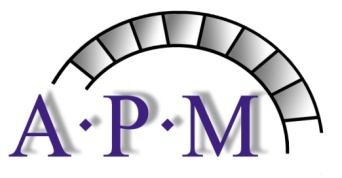 Propuesta de resolución de la Asociación de la Prensa de Mérida a la Asamblea General de la FAPELa Asociación de la Prensa de Mérida (APM) presenta a la Asamblea General de la FAPE en la ciudad de Cartagena la siguiente PROPUESTA DE RESOLUCIÓN:Ante la proliferación de anuncios que ofrecen a periodistas becas o puestos en empresas e instituciones sin remuneración alguna, la Asociación de la Prensa de Mérida propone que la FAPE, una vez tenga conocimiento de alguna de estas convocatorias, dirija una contundente protesta oficial y por escrito al ofertante, con el máximo eco en redes sociales y página web de la Federación, recordando la consigna #gratisnotrabajo y que hay muchos profesionales desempleados que necesitan un puesto de trabajo para vivir y ejercer el periodismo dignamente.En Mérida, a 10 de marzo de 2016